Colorado Springs Charter Academy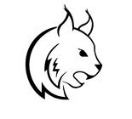 Board of Directors Declaration of CandidacyName: 		Date: 	SECTION 1Please note that the information included in Section 1 will be published to the parents/guardians of children enrolled at CSCA.Relevant Experience and/or Employment:List pertinent professional, volunteer, and board of director experience (or attach brief resume).Strengths:What strengths do you bring to the Board? What area(s) of expertise/contribution do you think you can make?Mission: Explain what the CSCA mission means to you. How do you think you could help support it? Further it?Reason for Serving:Why do you wish to serve on the board? What do you hope to accomplish as a board member?Challenges:In your view, what are the biggest challenges facing CSCA and how do you believe CSCA should address them?Commitment to CSCA:In what areas are you currently volunteering at CSCA?Other Commitments:Do you have any other volunteer commitments or serve on other boards? If yes, please list them.Governance Experience:If you have previously served on or worked with a governance board, describe the governance structure. Did you find this experience to be a positive or a negative one? Why?Board Understanding: Have you read our charter? 	 Describe one thing you found to be unique or innovative about CSCA’s Core Values.SECTION 2 Please note that the information included in Section 2 will not be published. It will be used by the Board to verify your eligibility and collect information about how to contact you.Address: 		Home Phone: 	Work Phone: 	 Email Address: 		Home Phone: 	Eligibility Requirements:I commit to upholding the mission and charter contract of Colorado Springs Charter Academy.Signature	DateI have expertise in the following areas: (please check all that apply)I have expertise in the following areas: (please check all that apply)I have expertise in the following areas: (please check all that apply)I have expertise in the following areas: (please check all that apply)   Organizational and financial management   Organizational and financial managementCharter school law/regulations   Community development   Community developmentLaw   Administration   AdministrationMarketing   Academic/education   Academic/educationPersonnel   Business/corporate   Business/corporatePublic relations   Accounting   AccountingReal-estate   Banking and trusts   Banking and trustsCommunity resident   Investments   InvestmentsParent of child in school   Fund-raising   Fund-raisingBusiness owner   Experience cultivating prospective donors   Experience cultivating prospective donorsGovernance Board   Face-to-face solicitation   Face-to-face solicitationCoordinating special events   Grant Writing   Grant WritingPhysical plant management    (architecture, engineer, construction)